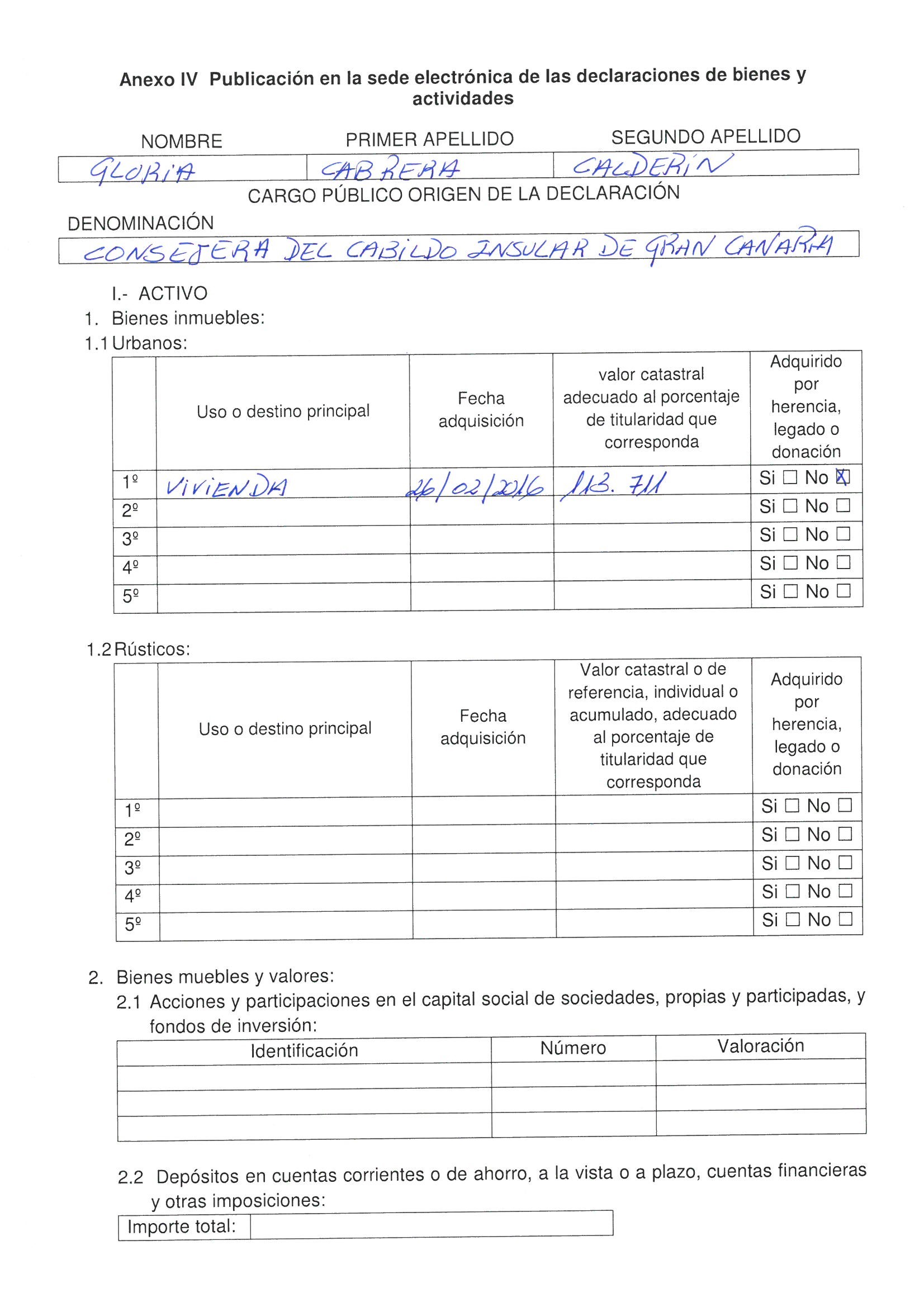 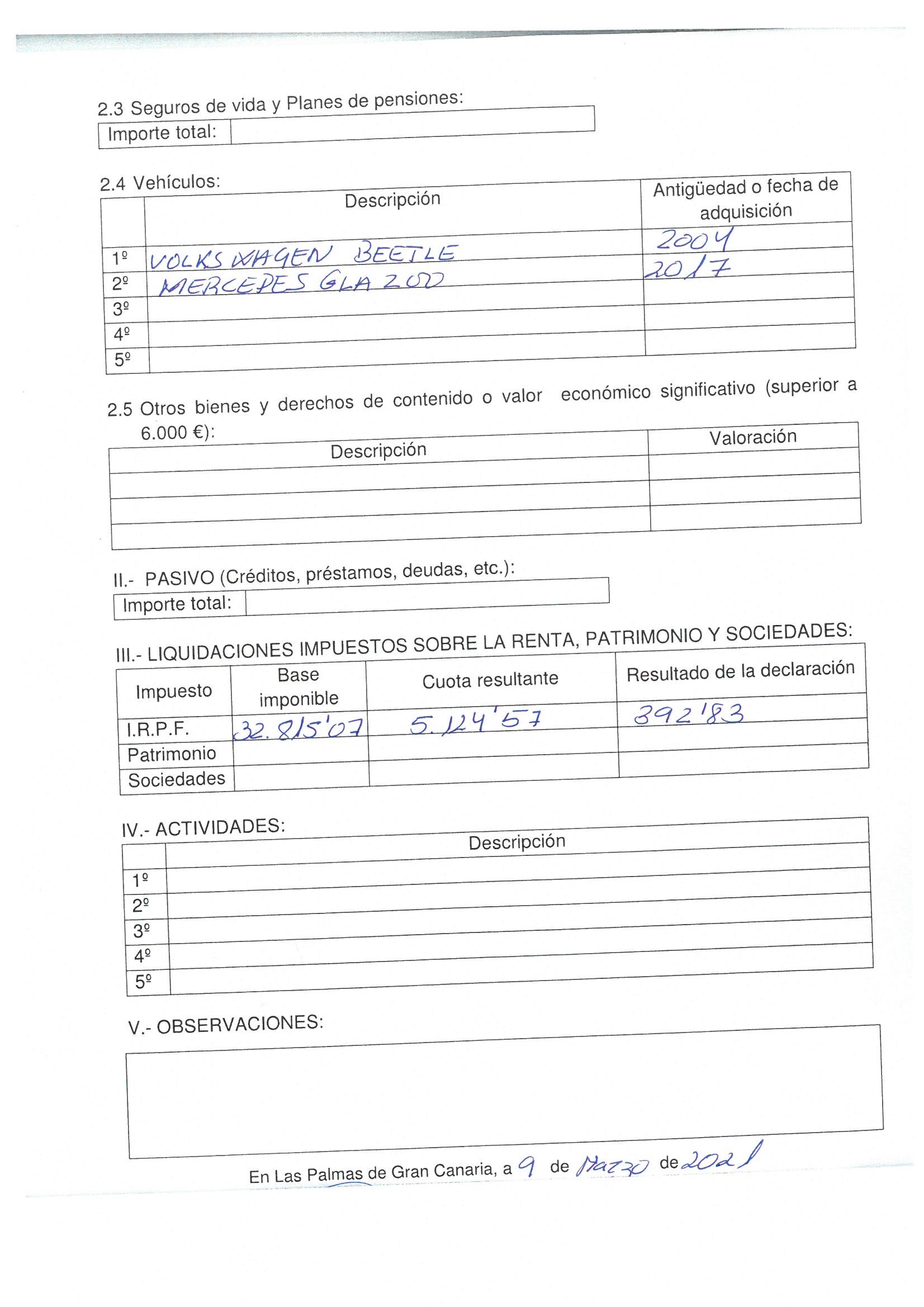 CABILDO DE GRANCANARIASecretaría General delPleno y sus ComisionesINTERNO18/03/2021 10:23202118005304Código Seguro de Verificación:CPT37TCASD3TP54F5Q36NDTA6QFecha y Hora18/03/2021 10:23:13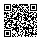 NormativaEste documento incorpora firma electrónica de acuerdo al Reglamento (UE) n.º910/2014 del Parlamento Europeo y del ConsejoValidez del documentoCopia electrónica auténticaFirmado porCABILDO INSULAR DE GRAN CANARIAUrl de verificaciónhttps://verifirma.grancanaria.com/verifirma/code/CPT37TCASD3TP54F5Q36NDTA6QPágina1/2Código Seguro de Verificación:CPT37TCASD3TP54F5Q36NDTA6QFecha y Hora18/03/2021 10:23:13NormativaEste documento incorpora firma electrónica de acuerdo al Reglamento (UE) n.º910/2014 del Parlamento Europeo y del ConsejoValidez del documentoCopia electrónica auténticaFirmado porCABILDO INSULAR DE GRAN CANARIAUrl de verificaciónhttps://verifirma.grancanaria.com/verifirma/code/CPT37TCASD3TP54F5Q36NDTA6QPágina2/2